（最终职位表以湖北省教育考试院网公布为准） 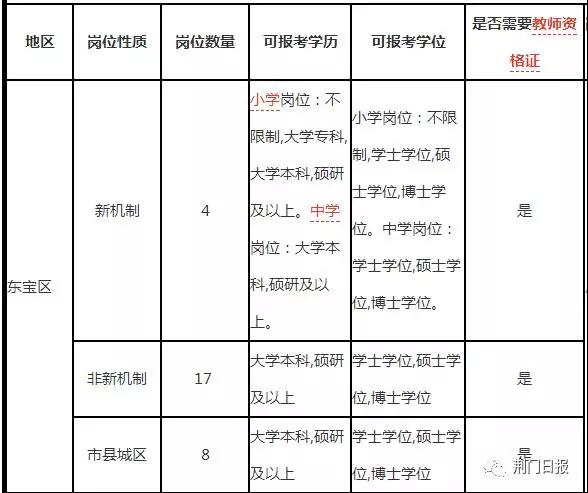 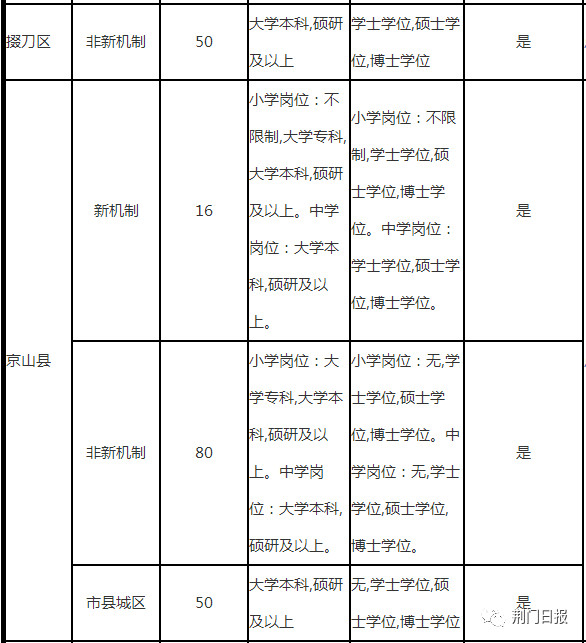 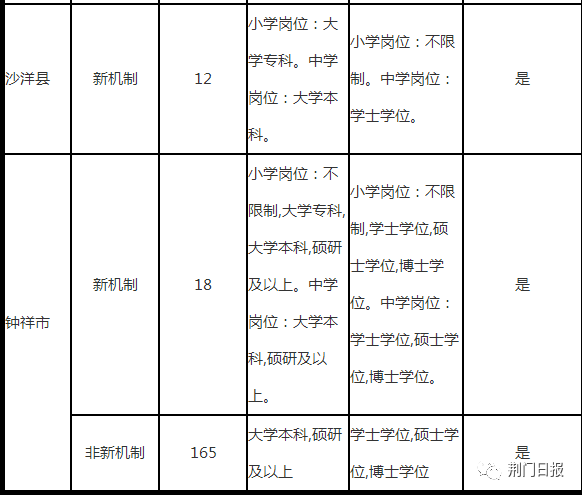 